ЗДЕСЬ ПРЕДСТАВЛЕНЫ НАХОДКИ ВРЕМЁН ВОЙНЫ, СДЕЛАННЫЕ ВОЛГОГРАДСКИМИ ПОИСКОВИКАМИ28.09.2017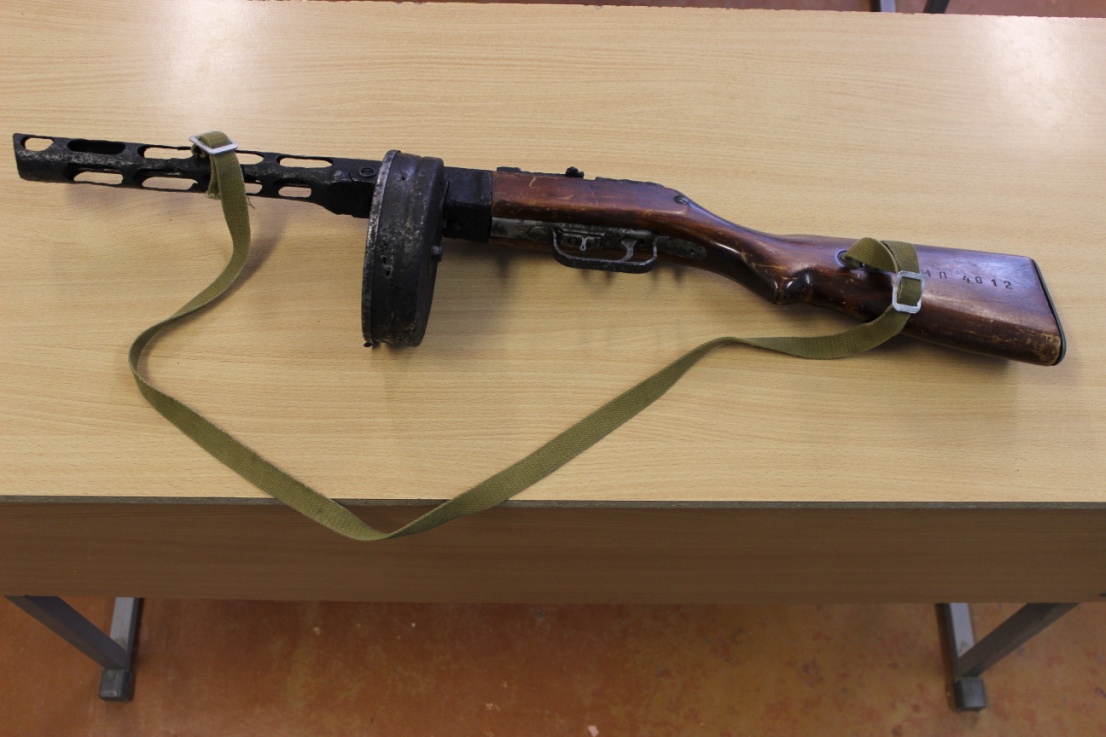 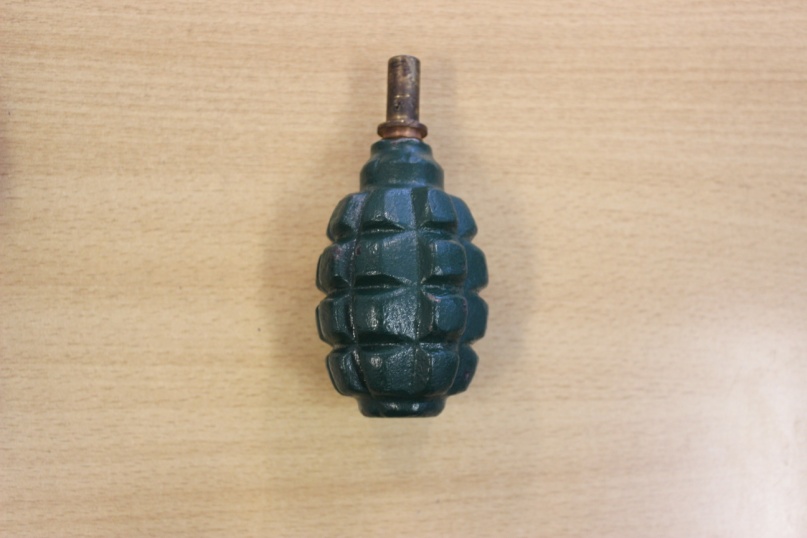 Пистолет-пулемёт Шпагина (СССР)Советская граната ручная оборонительная Ф-1, 1942 г.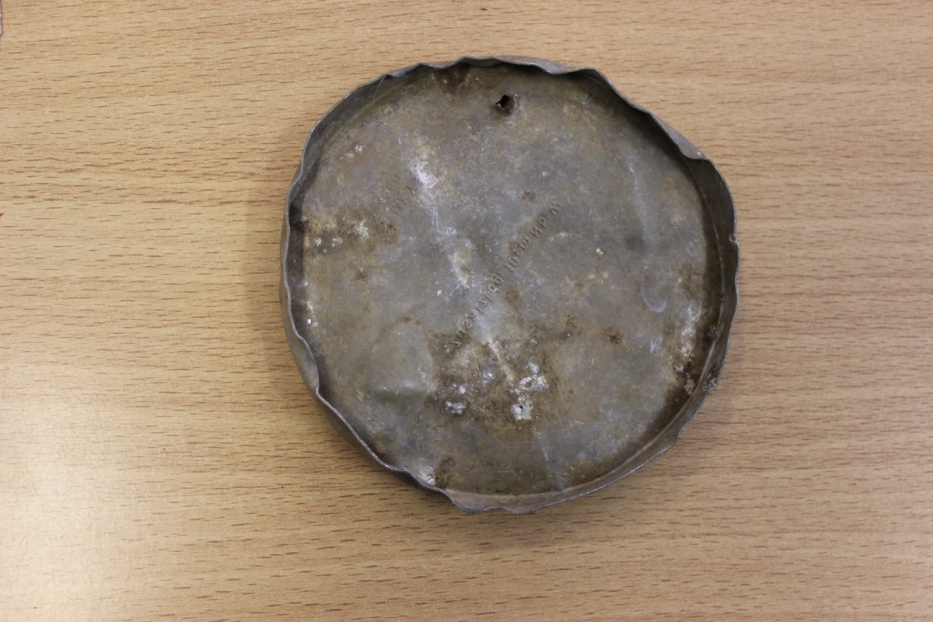 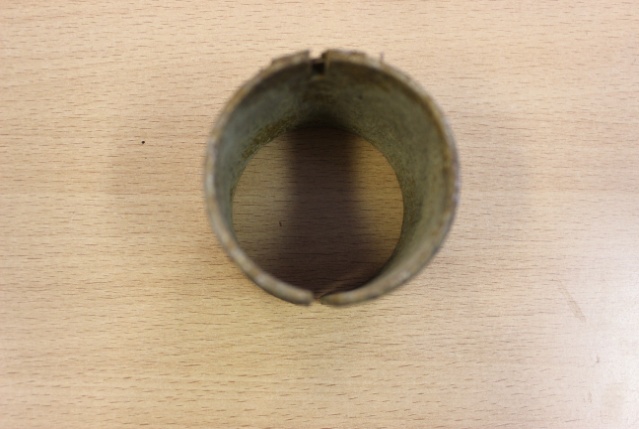 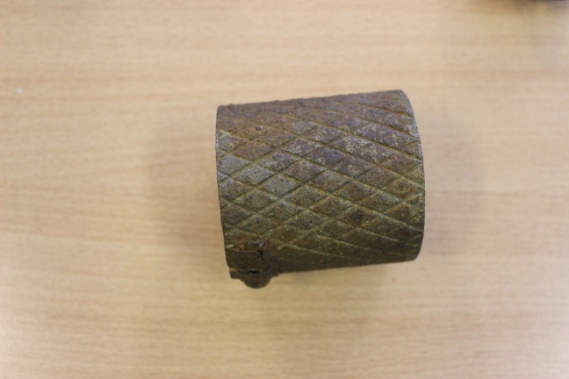 Крышка от дополнительного заряда для немецкого миномёта, 1940 г.Оборонительная «рубашка» от советской гранаты РГД-30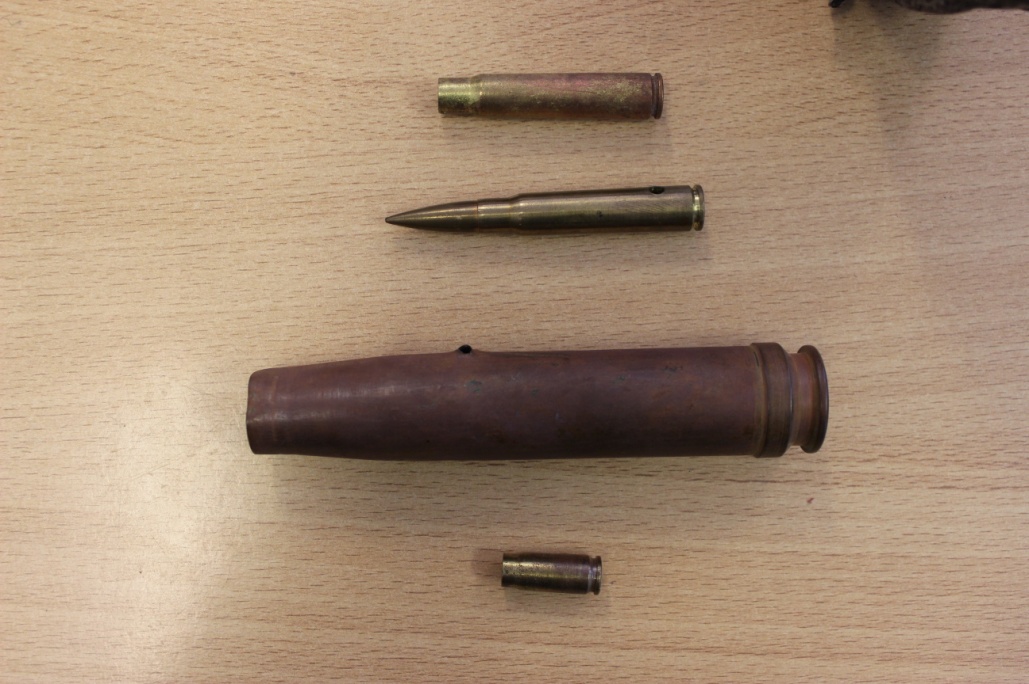 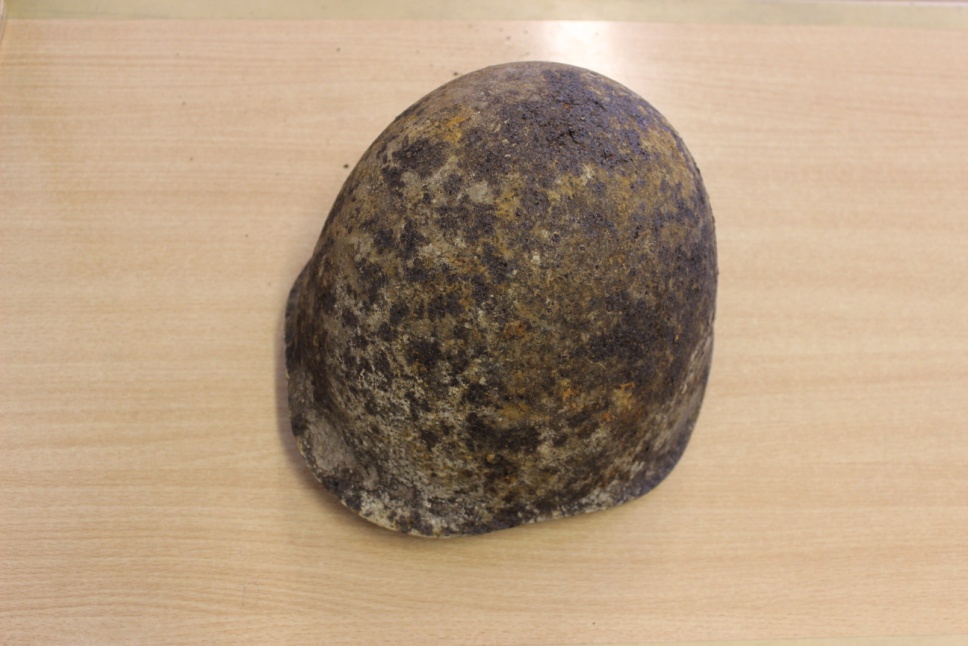 На фото сверху вниз:гильза немецкая от карабина Маузера К98 7,92 мм патрон немецкий 7,92 мм  гильза немецкая 20 мм от зенитного орудия (Германия)гильза советская 7,62 мм от пистолета ТТ/ППШ Каска солдатская (СССР) СШ-40 образца 1940 г. (стальной шлем) «шестиклёпка»Каска солдатская (СССР) СШ-40 образца 1940 г. (стальной шлем) «шестиклёпка»На фото сверху вниз:гильза немецкая от карабина Маузера К98 7,92 мм патрон немецкий 7,92 мм  гильза немецкая 20 мм от зенитного орудия (Германия)гильза советская 7,62 мм от пистолета ТТ/ППШ 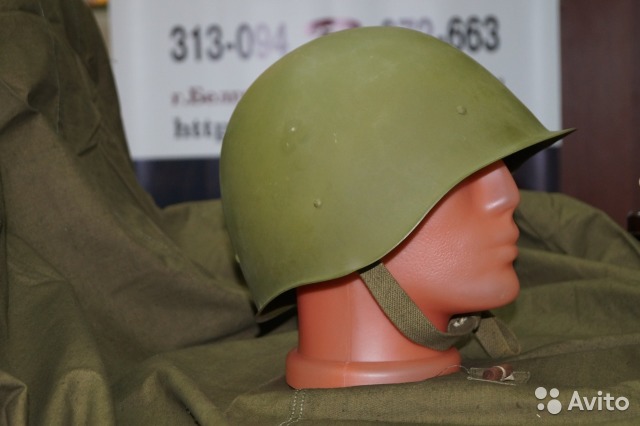 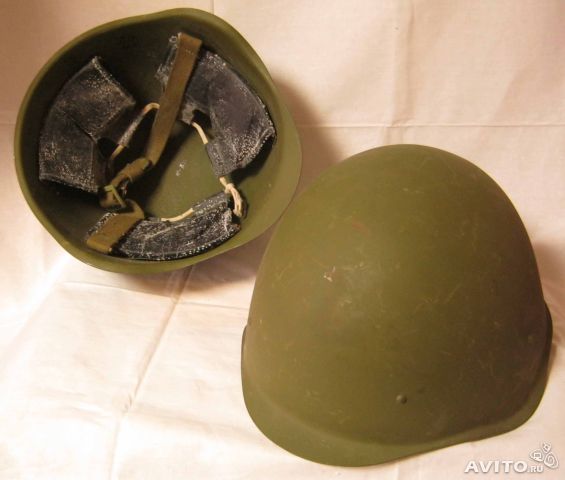 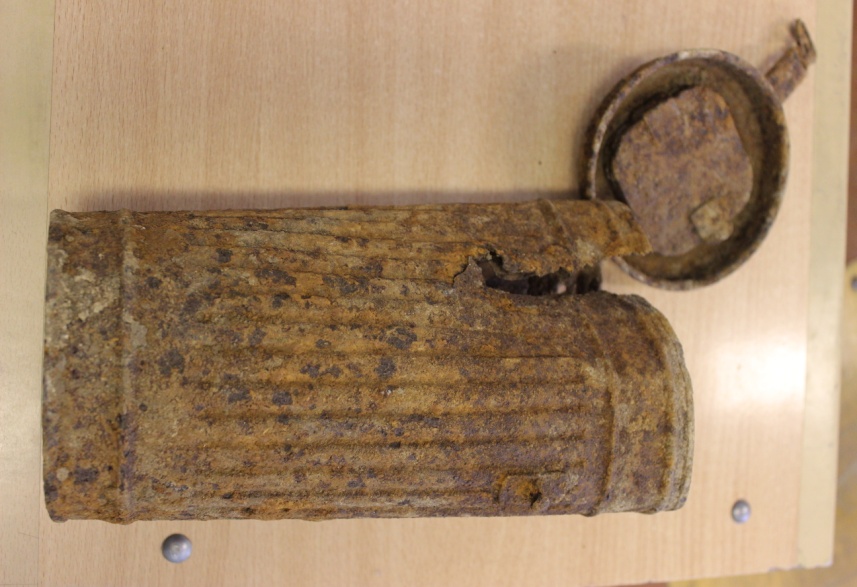 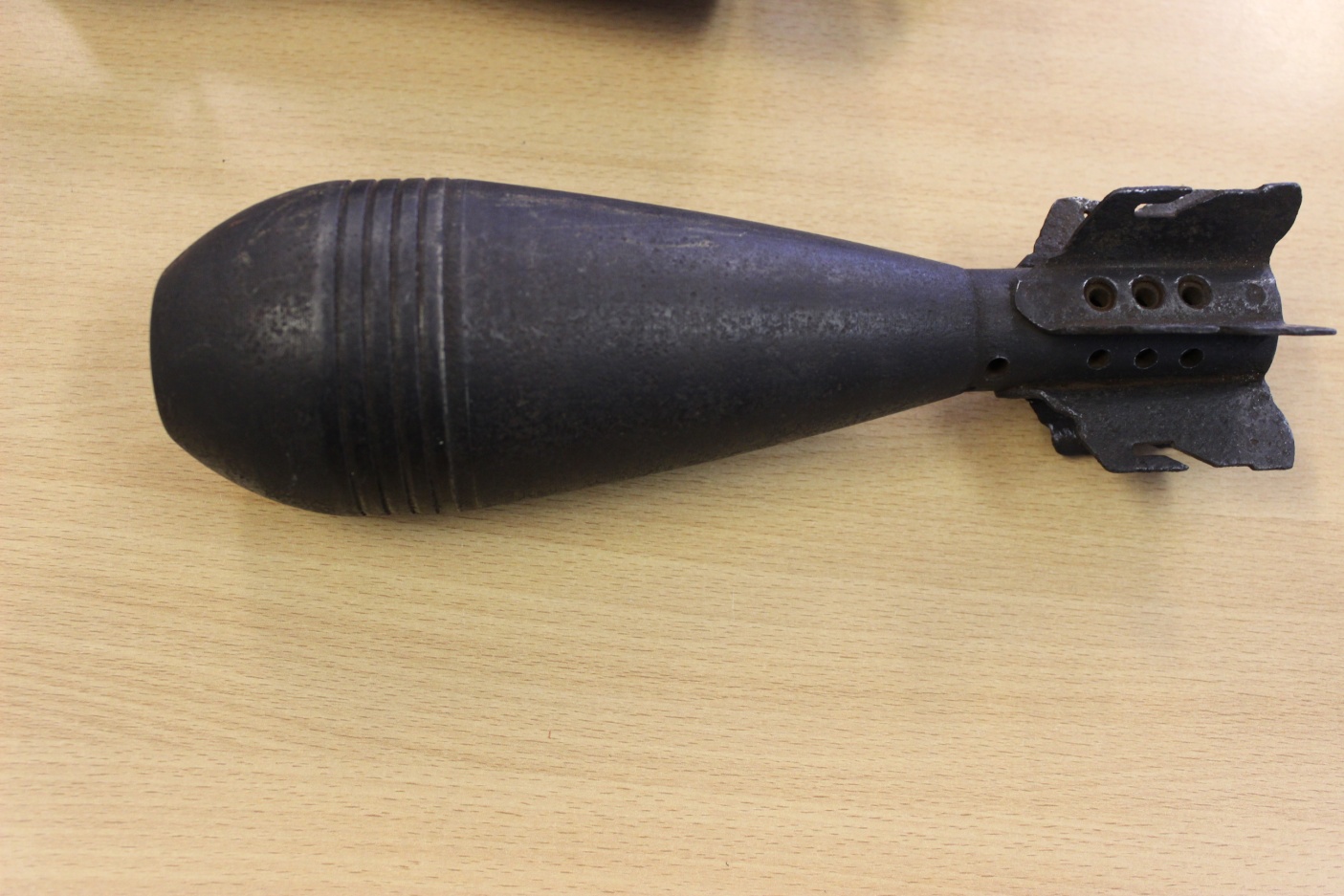 Контейнер от немецкого противогазаМина советская миномётная от ротного миномёта 82 мм, 1942 г.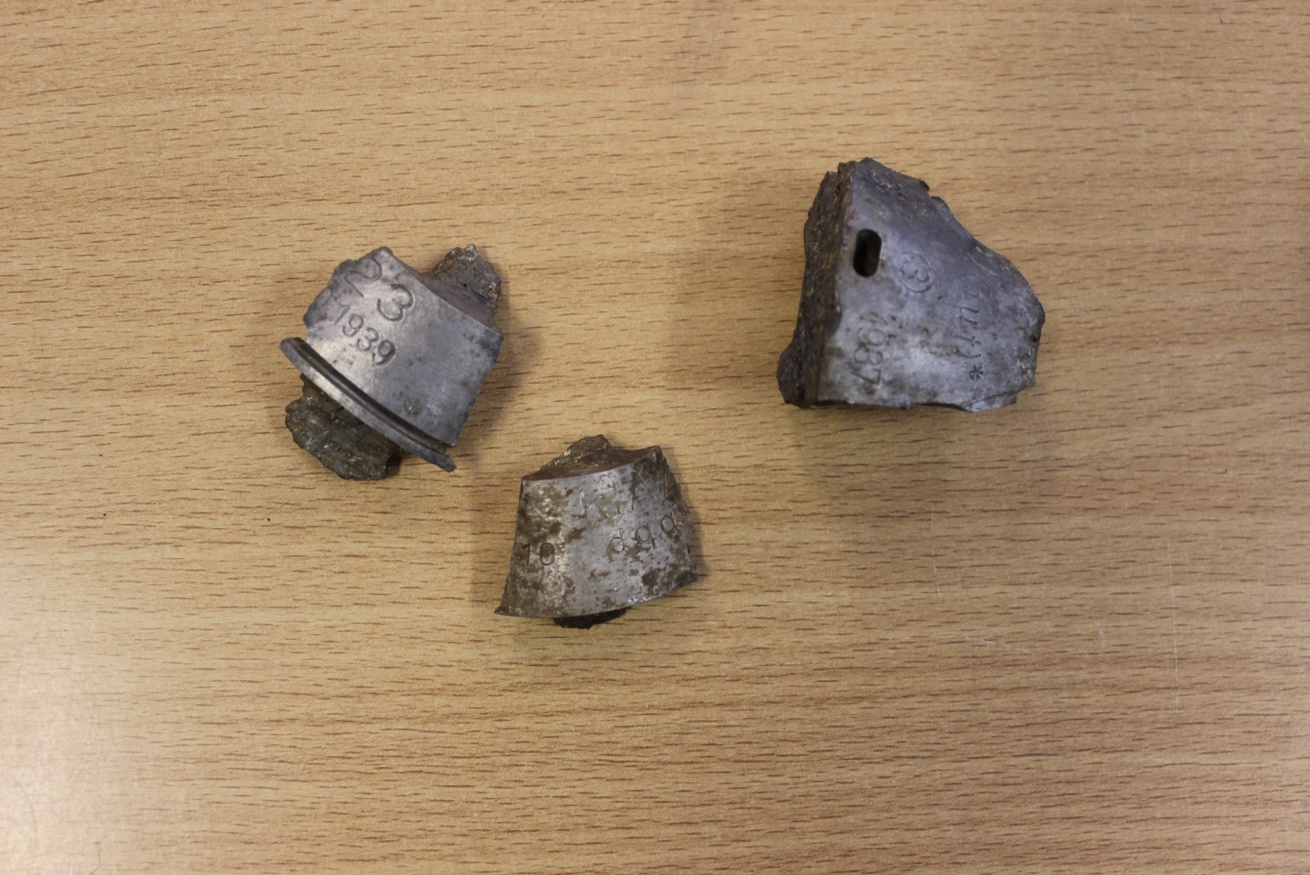 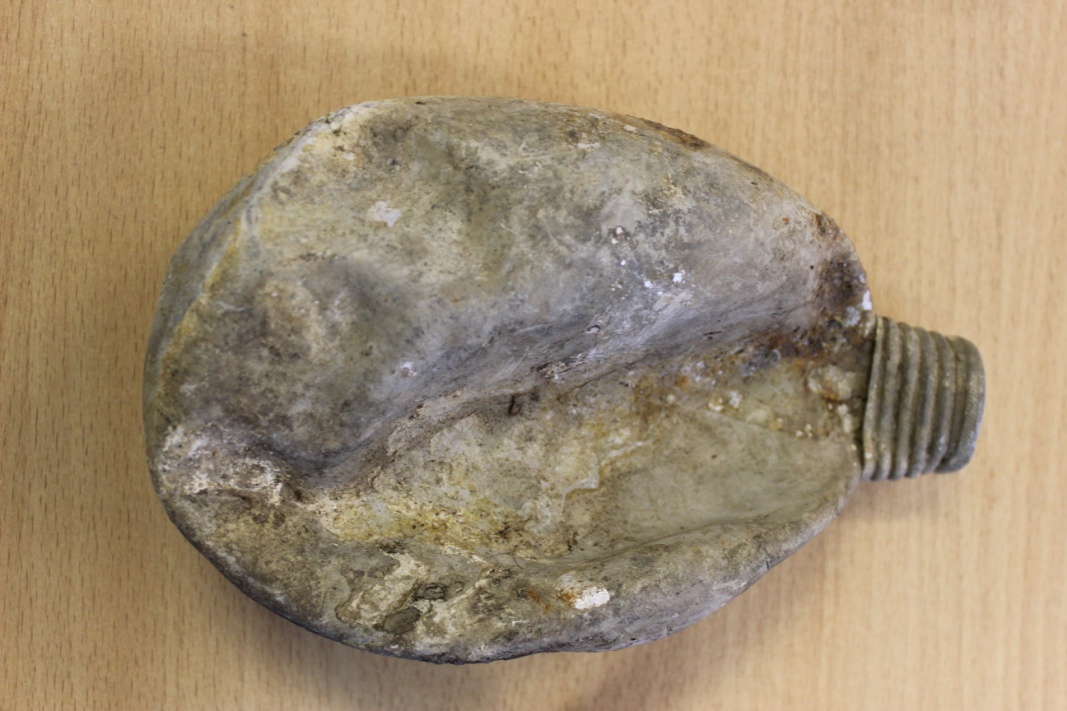 Осколки от немецких снарядовФляжка солдатская (немецкая)Сотрудники виртуального музея гимназии выражают признательность поисковикам и лично Даниилу Анатольевичу Субботину за предоставленные экспонаты!Сотрудники виртуального музея гимназии выражают признательность поисковикам и лично Даниилу Анатольевичу Субботину за предоставленные экспонаты!